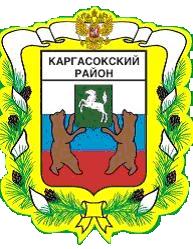 МУНИЦИПАЛЬНОЕ ОБРАЗОВАНИЕ «Каргасокский район»ТОМСКАЯ ОБЛАСТЬАДМИНИСТРАЦИЯ КАРГАСОКСКОГО РАЙОНА17.11.2021                                                                                                                               № 574с. КаргасокО мерах по обеспечению первоочередных расходов бюджета	В связи с  неисполнением плана по доходам бюджета муниципального образования «Каргасокский район» 1.    Управлению финансов АКР (Тверетиной С. М.) с 17 ноября по 31 декабря 2021 г. обеспечить первоочередные платежи за счет «собственных средств» (за исключением средств целевых межбюджетных трансфертов из областного бюджета) на:- выплату заработной платы;- уплату налогов, страховых премий по ОСАГО,  страховых взносов во внебюджетные фонды  за все месяцы 2021 года;-компенсация стоимости проезда к месту использования отпуска и обратно;-перечисление межбюджетных трансфертов сельским поселениям только после подтверждения потребности (кроме дотаций на выравнивание бюджетной обеспеченности);-  софинансирование  расходов за счет целевых межбюджетных трансфертов;- оплату работ по капитальному ремонту, капитальному строительству, строительству и содержанию автозимников;- обслуживание муниципального долга;- командировочные расходы;- оплату продуктов питания и оплату расходов по организации питания учащихся образовательных организаций;- оплату горюче-смазочных материалов по текущей потребности;- изготовление электронных подписей, услуги связи, коммунальные услуги, услуги по содержанию имущества за все месяцы 2021 года;-услуги по приобретению, сопровождению программных продуктов;-услуги по обучению на семинарах, курсах повышения квалификации;-обеспечение участия спортсменов и тренеров сборных команд в выездных спортивных мероприятиях;-приобретение путевок на санаторно-курортное лечение и другие виды оздоровления детей;- расходы  направленные на противодействие распространения коронавирусной инфекции (маски, дезинфицирующие средства);-проведение экспертизы проектной документации и результатов инженерных изысканий, технологическое присоединение энерго принимающих устройств;-расходы произведенные за счет спонсорских, благотворительных средств.	Для обеспечения исполнения бюджета в части первоочередных платежей установить ограничения кассовых выплат на все остальные расходы до исполнения плана по доходам.2. 	Руководителям главных распорядителей бюджетных средств довести указанную информацию до руководителей муниципальных учреждений и вносить изменения в бюджетную роспись и утверждать изменения планов финансово-хозяйственной деятельности подведомственных бюджетных учреждений только в целях обеспечения первоочередных расходов.3. Руководителям муниципальных учреждений принять меры по оптимизации бюджетных расходов.	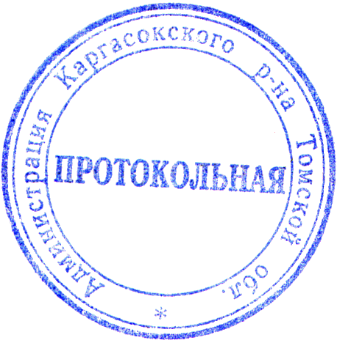  И.о.  Главы Каргасокского района 				                        Ю.Н. Микитич 	                С.М. Тверетина 8 (38 253) 2-11 95РАСПОРЯЖЕНИЕ